        Дом за смештај и негу старих лица „Прокупље“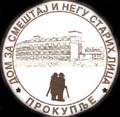                 Адреса: Арсенија Чарнојевића 51, 18400 ПрокупљеЖР:84022066755; ПИБ:100413582; МБ:07345925; Шифра делатности:87.30Тел. 027/321-344; Факс – 027/329-517; Email:prokupljedsn@minrzs.gov.rsКОНКУРСНА ДОКУМЕНТАЦИЈАу поступку јавне набавке добара мале вредности НАБАВКА УГЉА  ЈН. Бр. 4-Д/МВ-16Прокупље, август  2016. годинеНа основу чл. 32. и 61. Закона о јавним набавкама („Сл. гласник РС” бр. 124/2012,14/15 и68/15), у даљем тексту: Закон, чл. 6. Правилника о обавезним елементима конкурсне документације у поступцима јавних набавки и начину доказивања испуњености услова („Сл. гласник РС” бр. 29/2013), Одлуке о покретању поступка јавне набавке број 01-683 од 31.8.2016. и Решења   о образовању комисије за јавну набавку бр.01.-684 од 31.8.2016. припремљена је:КОНКУРСНА ДОКУМЕНТАЦИЈА                                                                                                                                  за јавну набавку мале вредности – Набавка угља                                                                                                 ЈН бр 4-Д/16Конкурсна документација садржи:Укупан број страна  24.I  ОПШТИ ПОДАЦИ О ЈАВНОЈ НАБАВЦИПодаци о наручиоцуНаручилац: Дом за смештај и негу старих лица Прокупље. Адреса: Арсеније Чарнојевића бр.51, 18400 Прокупље .Интернет страница: tomica1960pk@gmail.com 2. Врста поступка јавне набавке                                                                                                                          Предметна јавна набавка се спроводи у поступку јавне набавке мале вредности у складу са Законом и подзаконским актима којима се уређују јавне набавке.3. Предмет јавне набавке                                                                                                                                   Предмет јавне набавке број 4-Д/16  су добра, набавка угља ОРН – 09111100-угаљ4. Напомена уколико је у питању резервисана јавна набавка                                                                 Није резервисана јавна набавка.5.Контактлицеилислужба                                                                                                                                     Лице  за контакт: Томислав Милутиновић, Е - mail адреса: tomica1960pk@gmail.com 6. Партије                                                                                                                                                                         Предметна набавка није обликована у партије.II  ВРСТА, ТЕХНИЧКЕ КАРАКТЕРИСТИКЕ(СПЕЦИФИКАЦИЈЕ) , КВАЛИТЕТ, КОЛИЧИНА И ОПИС ДОБРА, НАЧИН СПРОВОЂЕЊА КОНТРОЛЕ И ОБЕЗБЕЂЕЊА ГАРАНЦИЈЕ КВАЛИТЕТА, РОК ИЗВРШЕЊА ИЛИ ИСПОРУКЕ ДОБРА, ЕВЕНТУАЛНЕ ДОДАТНЕ УСЛУГЕ И СЛ.III  ТЕХНИЧКА ДОКУМЕНТАЦИЈА И ПЛАНОВИ, ОДНОСНО ДОКУМЕНТАЦИЈА О КРЕДИТНОЈ СПОСОБНОСТИ НАРУЧИОЦА У СЛУЧАЈУ ЈАВНЕ НАБАВКЕ ФИНАНСИЈСКИХ УСЛУГАНема техничке документације и плановa.IV  УСЛОВИ ЗА УЧЕШЋЕ У ПОСТУПКУ ЈАВНЕ НАБАВКЕ ИЗ ЧЛ. 75. И 76. ЗАКОНА И УПУТСТВО КАКО СЕ ДОКАЗУЈЕ ИСПУЊЕНОСТ ТИХ УСЛОВАУСЛОВИ ЗА УЧЕШЋЕ У ПОСТУПКУ ЈАВНЕ НАБАВКЕ ИЗ ЧЛ. 75. . ЗАКОНАПраво на учешће у поступку предметне јавне набавке има понуђач који испуњава обавезне услове за учешће у поступку јавне набавке дефинисане чл. 75. Закона, и то:Да је регистрован код надлежног органа, односно уписан у одговарајући регистар (чл. 75. ст. 1. тач. 1) Закона);Да он и његов законски заступник није осуђиван за неко од кривичних дела као члан организоване криминалне групе, да није осуђиван за кривична дела против привреде, кривична дела против животне средине, кривично дело примања или давања мита, кривично дело преваре (чл. 75. ст. 1. тач. 2) Закона);Да му није изречена мера забране обављања делатности, која је на снази у време објављивања позива за подношење понуде (чл. 75. ст. 1. тач. 3) Закона);Да је измирио доспеле порезе, доприносе и друге јавне дажбине у складу са прописима Републике Србије или стране државе када има седиште на њеној територији (чл. 75. ст. 1. тач. 4) Закона);Понуђач је дужан да при састављању понуде изричито наведе да је поштовао обавезе које произлазе из важећих прописа о заштити на раду, запошљавању и условима рада, заштити животне средине, као и да гарантује да је ималац права интелектуалне својине (чл. 75. ст. 2. Закона).УСЛОВИ ЗА УЧЕШЋЕ У ПОСТУПКУ ЈАВНЕ НАБАВКЕ ИЗ ЧЛ.  76. ЗАКОНАПонуђач који учествује у поступку предметне јавне набавке, мора испунити додатне услове за учешће у поступку јавне набавке,  дефинисане чл. 76. Закона, и то: Да располаже довољним кадровским капацитетом, и то: да има у радном односу минимум 2 (два) запослена радника на неодређено време.Доказ: фотокопија радне књижице  са пријавом.Да располаже неопходним техничким капацитетом, и то: минимум једно доставно возило за допрему добара.Доказ: Фотокопија саобраћајне дозволе.Да је у 2015/2016 години испоручио купцима тражену врсту угља најмање 100 тона.Доказ: Фотокопија рачунаДа достави Сертификат о квалитету угља или Извештај о испитивању угља.Доказ: Фотокопија Сертификата или Извештаја ( не старији од 2 месеца од дана објаве конкурсне документације на порталу.Понуђач је у обавези да поседује у власништву или закупу контролну вагу у пречнику од 50 км, од места истовара установе (ради квалитетне провере испоручених количина).Доказ: Власнички лист или уговор о пословној техничкој сарадњи са Власником, Уверење о редовном баждарењу мерила.       7)    Закључен   уговор са произвођaчем  угља – рудником за тражене врсте    угља.                                Доказ:  Фотокопија    уговора са произвођачем угља ( важећи за 2016. годину).                                Уколико понуђач подноси понуду са подизвршиоцем, у складу са чланом 80. Закона, подизвршилац мора да испуњава обавезне услове из члана 75. став 1. тач. 1) до 4) Закона и услов из члана 75. став 1. тачка 5) Закона, за део набавке који ће понуђач извршити преко подизвршиоца.Уколико понуду подноси група подизвршиоци, сваки понуђач из групе понуђача, мора да испуни обавезне услове из члана 75. став 1. тач. 1) до 4) Закона, а додатне услове испуњавају заједно. Услов из члана 75. став 1. тач. 5) Закона, дужан је да испуни понуђач из групе понуђача којем је поверено извршење дела набавке за који је неопходна испуњеност тог услова. УПУТСТВО КАКО СЕ ДОКАЗУЈЕ ИСПУЊЕНОСТ УСЛОВАИспуњеност обавезних  услова за учешће у поступку предметне јавне набавке, у складу са чл. 77. став 4. Закона, понуђач доказује достављањем Изјаве (Образац изјаве понуђача, дат је у поглављу IV одељак 3.), којом под пуном материјалном и кривичном одговорношћу потврђује да испуњава услове за учешће у поступку јавне набавке из чл. 75.  Закона, дефинисане овом конкурсном документацијом. Изјава мора да буде потписана од стране овлашћеног лица понуђача и оверена печатом. Уколико Изјаву потписује лице које није уписано у регистар као лице овлашћено за заступање, потребно је уз понуду доставити овлашћење за потписивање.Испуњеност додатних услова доказује се следећом документацијом:Да располаже довољним кадровским капацитетом - фотокопија радне књижице са пријавом.Да располаже неопходним техничким капацитетом - фотокопија саобраћајне дозволе. Референца - Фотокопија рачунаСертификат о квалитету угља или Извештај о испитивању угља - Фотокопија Сертификата или Извештаја.Да поседује контролну вагу - Фотокопија влласнички лист или уговор о пословној техничкој сарадњи са Власником, Уверење о редовном баждарењу мерила.Фотокопија   закљученог  уговора са произвођачем угља – рудником за тражене врсте угља. (важећи уговор за 2016. годину).Уколико понуду подноси група понуђача, Изјава мора бити потписана од стране овлашћеног лица сваког понуђача из групе понуђача и оверена печатом. Уколико понуђач подноси понуду са подизвршиоцем, понуђач је дужан да достави Изјаву подизвођача (Образац изјаве подизвршиоца, дат је у поглављу V одељак 3.), потписану од стране овлашћеног лица подизвођача и оверену печатом. Наручилац може пре доношења одлуке о додели уговора да тражи од понуђача, чија је понуда оцењена као најповољнија, да достави на увид оригинал или оверену копију свих или појединих доказа о испуњености услова.Ако понуђач у остављеном примереном року, који не може бити краћи од 5 дана, не достави на увид оригинал или оверену копију тражених доказа, наручилац ће његову понуду одбити као неприхватљиву.Понуђач није дужан да доставља на увид доказе који су јавно доступни на интернет страницама надлежних органа.Понуђач је дужан да без одлагања писмено обавести наручиоца о било којој промени у вези са испуњеношћу услова из поступка јавне набавке, која наступи до доношења одлуке, односно закључења уговора, односно током важења уговора о јавној набавци и да је документује на прописани начи3. ОБРАЗАЦ ИЗЈАВЕ О ИСПУЊАВАЊУ УСЛОВА ИЗ ЧЛ. 75.  ЗАКОНАИЗЈАВА ПОНУЂАЧАО ИСПУЊАВАЊУ УСЛОВА ИЗ ЧЛ. 75. ЗАКОНА У ПОСТУПКУ ЈАВНЕНАБАВКЕ МАЛЕ ВРЕДНОСТИУ складу са чланом 77. став 4. Закона, под пуном материјалном и кривичном одговорношћу, као заступник понуђача, дајем следећуИ З Ј А В УПонуђач  _____________________________________________ у поступку јавне набавке мале вредности Набавка угља ЈН бр.4-Д/MB-16, испуњава све услове из чл. 75.  Закона, односно услове дефинисане конкурсном документацијом за предметну јавну набавку, и то:Понуђач је регистрован код надлежног органа, односно уписан у одговарајући регистар;Понуђач и његов законски заступник нису осуђивани за неко од кривичних дела као члан организоване криминалне групе, да није осуђиван за кривична дела против привреде, кривична дела против животне средине, кривично дело примања или давања мита, кривично дело преваре;Понуђачу није изречена мера забране обављања делатности, која је на снази у време објаве позива за подношење понуде;Понуђач је измирио доспеле порезе, доприносе и друге јавне дажбине у складу са прописима Републике Србије (или стране државе када има седиште на њеној територији);Понуђач је поштовао обавезе које произлазе из важећих прописа о заштити на раду, запошљавању и условима рада, заштити животне средине и гарантује да је ималац права интелектуалне својине;Место:_____________                                                            Понуђач:Датум:_____________                         М.П.                     _____________________                                                        Напомена: Уколико понуду подноси група понуђача, Изјава мора бити потписана од стране овлашћеног лица сваког понуђача из групе понуђача и оверена печатом. ИЗЈАВА ПОДИЗВРШИОЦАО ИСПУЊАВАЊУ УСЛОВА ИЗ ЧЛ. 75. ЗАКОНА У ПОСТУПКУ ЈАВНЕНАБАВКЕ МАЛЕ ВРЕДНОСТИУ складу са чланом 77. став 4. Закона, под пуном материјалном и кривичном одговорношћу, као заступник подизвршиоца, дајем следећуИ З Ј А В УПодизвођач____________________________________________у у поступку јавне набавке мале вредности Набавка угља ЈН бр.4-Д/MB-16,  испуњава све услове из чл. 75. Закона, односно услове дефинисане конкурсном документацијом за предметну јавну набавку, и то:Подизвршиоц је регистрован код надлежног органа, односно уписан у одговарајући регистар;Подизвршиоц и његов законски заступник нису осуђивани за неко од кривичних дела као члан организоване криминалне групе, да није осуђиван за кривична дела против привреде, кривична дела против животне средине, кривично дело примања или давања мита, кривично дело преваре;Подизвршиоц није изречена мера забране обављања делатности, која је на снази у време објаве позива за подношење понуде;Подизвршиоц је измирио доспеле порезе, доприносе и друге јавне дажбине у складу са прописима Републике Србије (или стране државе када има седиште на њеној територији).Место:_____________                                                            Подизвођач:Датум:_____________                         М.П.                     _____________________                                                        Уколико понуђач подноси понуду са подизвођачем, Изјава мора бити потписана од стране овлашћеног лица подизвођача и оверена печатом. V KРИТЕРИЈУМИ ЗА ДОДЕЛУ УГОВОРАВРСТА КРИТЕРИЈУМА ЗА ДОДЕЛУ УГОВОРА, ЕЛЕМЕНТИ КРИТЕРИЈУМА НА ОСНОВУ КОЈИХ СЕ ДОДЕЉУЈЕ УГОВОР И МЕТОДОЛОГИЈА ЗА ДОДЕЛУ ПОНДЕРА ЗА СВАКИ ЕЛЕМЕНТ КРИТЕРИЈУМА                                                                                                                                                          Избор најповољније понуде ће се извршити применом критеријума „Најнижа понуђена цена“. ЕЛЕМЕНТИ КРИТЕРИЈУМА НА ОСНОВУ КОЈИХ ЋЕ НАРУЧИЛАЦ ИЗВРШИТИ ДОДЕЛУ УГОВОРА У СИТУАЦИЈИ КАДА ПОСТОЈЕ ДВЕ ИЛИ ВИШЕ ПОНУДА СА ЈЕДНАКИМ БРОЈЕМ ПОНДЕРА ИЛИ ИСТОМ ПОНУЂЕНОМ ЦЕНОМ     Уколико две или више понуда имају исту најнижу понуђену цену, као најповољнија биће изабрана понуда оног понуђача који је понудио  краћи рок испоруке.VI ОБРАСЦИ КОЈИ СУ САСТАВНИ ДЕО ПОНУДЕПонуда бр ________________ од __________________ за јавну набавку добара Набавка угља, ЈН број 4-Д/МВ-161)ОПШТИ ПОДАЦИ О ПОНУЂАЧУ2) ПОНУДУ ПОДНОСИ: Напомена: заокружити начин подношења понуде и уписати податке о подизвођачу, уколико се понуда подноси са подизвођачем, односно податке о свим учесницима заједничке понуде, уколико понуду подноси група понуђача.3) ПОДАЦИ О ПОДИЗВОЂАЧУ 	Напомена: Табелу „Подаци о подизвођачу“ попуњавају само они понуђачи који подносе  понуду са подизвођачем, а уколико има већи број подизвођача од места предвиђених у табели, потребно је да се наведени образац копира у довољном броју примерака, да се попуни и достави за сваког подизвођача.4) ПОДАЦИ О УЧЕСНИКУ  У ЗАЈЕДНИЧКОЈ ПОНУДИНапомена: Табелу „Подаци о учеснику у заједничкој понуди“ попуњавају само они понуђачи који подносе заједничку понуду, а уколико има већи број учесника у заједничкој понуди од места предвиђених у табели, потребно је да се наведени образац копира у довољном броју примерака, да се попуни и достави за сваког понуђача који је учесник у заједничкој понуди.5. Трошкови понудеУ складу са чланом 88. став 1. Закона, понуђач__________________________________, доставља укупан износ и структуру трошкова припремања понуде, како следи у табели:Трошкове припреме и подношења понуде сноси искључиво понуђач и не може тражити од наручиоца накнаду трошкова.Ако је поступак јавне набавке обустављен из разлога који су на страни наручиоца, наручилац је дужан да понуђачу надокнади трошкове израде узорка или модела, ако су израђени у складу са техничким спецификацијама наручиоца и трошкове прибављања средства обезбеђења, под условом да је понуђач тражио накнаду тих трошкова у својој понуди.Напомена: достављање овог обрасца није обавезно6.  ИЗЈАВА О НЕЗАВИСНОЈ ПОНУДИУ складу са чланом 26. Закона, ________________________________________,                                                                             (Назив понуђача)даје: ИЗЈАВУ О НЕЗАВИСНОЈ ПОНУДИПод пуном материјалном и кривичном одговорношћу потврђујем да сам понуду у поступку јавне набавке ДОБАРА Набвка угља ЈН бр. 4-Д/МВ-16, поднео независно, без договора са другим понуђачима или заинтересованим лицима.Напомена: у случају постојања основане сумње у истинитост изјаве о независној понуди, наручулац ће одмах обавестити организацију надлежну за заштиту конкуренције. Организација надлежна за заштиту конкуренције, може понуђачу, односно заинтересованом лицу изрећи меру забране учешћа у поступку јавне набавке ако утврди да је понуђач, односно заинтересовано лице повредило конкуренцију у поступку јавне набавке у смислу закона којим се уређује заштита конкуренције. Мера забране учешћа у поступку јавне набавке може трајати до две године. Повреда конкуренције представља негативну референцу, у смислу члана 82. став 1. тачка 2) Закона. Уколико понуду подноси група понуђача, Изјава мора бити потписана од стране овлашћеног лица сваког понуђача из групе понуђача и оверена печатом.5) ОПИС ПРЕДМЕТА НАБАВКЕ СПЕЦИФИКАЦИЈА ЗА НАБАВКУ УГЉАДатум 					              Понуђач    М. П. _____________________________			________________________________Напомене: Образац понуде понуђач мора да попуни, овери печатом и потпише, чиме потврђује да су тачни подаци који су у обрасцу понуде наведени. Уколико понуђачи подносе заједничку понуду, група понуђача може да се определи да образац понуде потписују и печатом оверавају сви понуђачи из групе понуђача или група понуђача може да одреди једног понуђача из групе који ће попунити, потписати и печатом оверити образац понуде.СПЕЦИФИКАЦИЈА СА СТРУКТУРОМ ЦЕНЕУпутство за попуњавање обрасца структуре цене: Понуђач треба да попуни образац структуре цене на следећи начин:у колони 3. уписати колико износи јединична цена без ПДВ-а, за тражени предмет јавне набавке;у колони 4. уписати колико износи јединична цена са ПДВ-ом, за тражени предмет јавне набавке;у колони 5. уписати укупна цена без ПДВ-а за тражени предмет јавне набавке и то тако што ће помножити јединичну цену без ПДВ-а (наведену у колони 3.) са траженим количинама (које су наведене у колони 2.); На крају уписати укупну цену предмета набавке без ПДВ-а.у колони 6. уписати колико износи укупна цена са ПДВ-ом за тражени предмет јавне набавке и то тако што ће помножити јединичну цену са ПДВ-ом (наведену у колони 4.) са траженим количинама (које су наведене у колони 2.); На крају уписати укупну цену предмета набавке са ПДВ-ом.Датум: _______________                                                                      ПОТПИС ОВЛАШЋЕНОГ ЛИЦА                                                                                      М.П.                          ______________________     VII МОДЕЛ УГОВОРАУГОВОР О КУПОПРОДАЈИ УГЉА.Закључен између:1. Наручиоца Дом за смештај и негу старих лица Прокупље, са седиштем у Прокупљу, улица Арсеније Чарнојевића бр. 51, ПИБ: 100413582; Матични број: 07345925;                                                 Број рачуна: 840-220667-55 код управе за јавна плаћања;Телефон: 027/321-344; Телефакс:027/329-514; кога заступа директор Зечевић Владо: (купац) и2___________________________________.  са седиштем у __________________, улица _____________________________, ПИБ:__________________ Матични број: _____________Број рачуна: _____________________________. Назив банке:__________________________Телефон:______________________ кога заступа _____________________________________________(у даљем тексту:Продавац),Основ уговора: ЈН Број: 4-Д/МВ-16 Набавка угља.Број и датум одлуке о додели уговора:...............................................Понуда изабраног понуђача бр. ______ од............................... а код Купца заведена под бројем_______ од __________2016. год.Члан 1.Предмет овог уговора је купопродаја угља за грејну сезону 2016/2017 за потребе купца. Продавац се обаавезује да купцу испоручује угаљ из става 1. Овог уговора у складу са понудом продавца, број:_____ од ________2016., која је саставни део овог уговора.                                                                        Члан 2.Продавац гарантује купуцу уговорени квалитет робе коју испоручује. Продавац се обавезује да уговорену робу испоручује сукцесивно по количини и квалитету у складу са понудом бр. _____ од ________2016. године, F-co магацин купца. Контрола квалитета вршиће се достављањем „Извештаја о испитиваљу угља“ који издаје надлежна установа за испитивање квалитета. Продавац је у обавези да за сваку испоруку угља достави „Извештај о просечним вредностима угља“ издат од надлежне институције.                          Ако дође до сумње квантитета појединачне испоруке контрола мерења вршиће  се од стране стручне и непристрасне треће стране о чему она издаје „Потврду о извршеном мерењу“, која ће бити прихваћена од обе стране као тежина угља која је испоручена, по захтеву купца, а на рачун продавца.	Купац задржава право на рекламацију купљене робе коју доставља продавцу у облику записника Комисије одмах по испоруци, а најкасније у року од 5 дана од дана испоруке. У комисији може бити и представник продавца.	Продавац се обавезује да предмет овог уговора испоручује у свему према трбовањима и динамици коју одреди купац, а у случају изузетне немогућности,  обвезује се да обавести купца о накнадном термину испоруке.Члан 3.	Купац се обавезује да испоручену робу плати вирманом у законском року од 45 дана од дана фактурисања, на текући рачун продавца______________________.Члан 4.	Продавац гарантује цену и остале елементе дате у понуди.Уговорне стране су сагласне да су цене дате у понуди фиксне и не могу се мењати, осим изузетно, ако се стекну објективни разлози на које уговорне стране нису могле утицати.Објективни разлози могу бити условљени непредвиђеним деловањем тржишта што има за последицу отежано пословање продавца. Промена цена не може бири везана за курс динара.Могућност промене цене је могуће само ако дође до повећања тржишне цене више од 10%, када продавац може поднети захтев за повећање цена татих у понуди, за проценат повећања тржишне цене, при чему ће бити дужан да докаже тај раст.Члан 5.Писмени захтев продавца за повећање цена Комисија за ЈН наручиоца разматра и врши упоређивање цена у окружењу и њихову усклађеност са тржишним ценама.Ако уговорне стране постигну сагласност о примени нових цена о томе закључују Анекс уговора са применом нових цена од дана подношења захтева.Уговорне стране су сагласне да се у случају из става 2. Овог члана – цне могу повећавати само за неиспоручену робу.Ако се у времену између закључења уговора и његовог испуњења, у конкретном случају након истека  ____ дана од дана отварања понуде (раст цена на мало/ трошкови живота/раст цена конкретних добара која су предмет уговора/ цене елемената на основу којих је одређена цена) смање за више од 5%, купац има право на сразмерно снижење цене предмета уговора.Члан 6.Уговорне стране су сагласне да се у случају потребе вредност овог уговора – повећа, односно смањи до 10%, зависно од временских прилика.Члан 7.Уговор може бити једнострано раскинут од стране купца уколко продавац не извршава или неуредно извршава обавезе из овог уговора а нарочито у случају испоруке добара које не задовољавају потребе купца везано за уговорени квалитет, стандард, непромењивост цена и испоруку требоване количине робе, као и у случају већих поремећаја на тржишту или ванредних околности као и у случају непредвиђених догађаја, чије наступање ни у ком случају не зависи од воље купца и то писменим обавештењем упућеним другој страни са отказним роком од 30 дана од дана пријема обавештења.Члан 8.Овај уговор се закључује на одређено време и то од дана потписивања од стране овлашћених лица обе уговорне стране па до окончања поступка јавне набавке из чл. 1. Овог уговора за грејну сезону 2016/2017 годину и избора најповољнијег понуђача, о чему ће продавац бити благовремено обавештен. Уговор се сматра закљученим даном потписивања уговора од стране продавца.Члан 9.На све што није регулисано овим уговором, примењиваће се одредбе Закона о облигационим односима.                                                                           Члан 10.Све евентуалне спорове у вези овог уговора уговорне стране ће решавати споразумно, а у случају да то није могуће надлежан је привредни суд У Нишу.     Члан 11.	Овај уговор је сачињен у 4 (четири) истоветна примерка, од којих су по 2 (два) примерка  за сваку уговорну страну.           За Продавца                                                                                                             За Купца                                                                                          _____________ 					                                           Директор                                                                                                                                            Владо Зечевић______________________    М.П.                                               М.П.                ___________________                                VIII УПУТСТВО ПОНУЂАЧИМА ЗА САЧИЊАВАЊЕ ПОНУДЕ1. ПОДАЦИ О ЈЕЗИКУ НА КОЈЕМ ПОНУДА МОРА ДА БУДЕ САСТАВЉЕНАПонуђач подноси понуду на српском језику.2. НАЧИН НА КОЈИ ПОНУДА МОРА ДА БУДЕ САЧИЊЕНАПонуђач понуду подноси непосредно или путем поште у затвореној коверти или кутији, затворену на начин да се приликом отварања понуда може са сигурношћу утврдити да се први пут отвара. На полеђини коверте или на кутији навести назив и адресу понуђача. У случају да понуду подноси група понуђача, на коверти је потребно назначити да се ради о групи понуђача и навести називе и адресу свих учесника у заједничкој понуди.Понуду доставити на адресу: Дом за смештај и негу старих лица Прокупље, Арсеније Чарнојевића бр.51, 18400 Прокупље са назнаком: ,,Понуда за јавну набавку добра, Набавка угља, ЈН бр.4-Д./2016 - НЕ ОТВАРАТИ”. Понуда се сматра благовременом уколико је примљена од стране наручиоца до 20.9.2016. до 11:00 часова.Наручилац ће, по пријему одређене понуде, на коверти, односно кутији у којој се понуда налази, обележити време пријема и евидентирати број и датум понуде према редоследу приспећа. Уколико је понуда достављена непосредно наручилац ће понуђачу предати потврду пријема понуде. У потврди о пријему наручилац ће навести датум и сат пријема понуде. Понуда коју наручилац није примио у року одређеном за подношење понуда, односно која је примљена по истеку дана и сата до којег се могу понуде подносити, сматраће се неблаговременом.  Понуда мора да садржи:Образац изјаве о испуњавању услова из чл. 75 Закона – Одељак  V (попуњен потписан и оверен печатом)Изјава подизвршиоца о испуњавању услова из чл. 75 Закона – Одељак V (попуњава понуђач ако јавну набавку  извршава са подизвршиоцем)Образац понуде са спецификацијом и структуром цене – Одељак VII (попуњен потписан и оверен печатом)Модел уговора – Одељак VIII (попуњен и оверен печатом)Образац трошкова припреме понуде- Одељак IX (попуњен, потписан и оверен печатом)Образац изјаве о независној понуди - Одељак  X (попуњен, потписан и оверен печатом)Да достави следећа документа:Фотокопију радне кљижице са пријавом за два радника, којом потврђује да у сталном радном односу има два запошљена радника.Фотокопију саобраћајне дозволе Фотокопију рачуна за испоручена добра, предмета јавне набавке. Фотокопију сертификата или Извештај о испитивању квлитета угља( не старији од два месеца од дана објаве на Порталу јавних набавки.Фотокопију власничког листа или уговора о пословној техничкој сарадњи  са Власником и Уверење о редовном баждарењу мерила.Фотокопију   закљученог  уговора са произвођачем угља – рудником за тражене врсте угља (важећи уговор за 2016. годину).3. ПАРТИЈЕ                                                                                                                                                                  Набавка није обликована у партије4.  ПОНУДА СА ВАРИЈАНТАМА                                                                                                                   Подношење понуде са варијантама није дозвољено.5. НАЧИН ИЗМЕНЕ, ДОПУНЕ И ОПОЗИВА ПОНУДЕ                                                                                             У року за подношење понуде понуђач може да измени, допуни или опозове своју понуду на начин који је одређен за подношење понуде.Понуђач је дужан да јасно назначи који део понуде мења односно која документа накнадно доставља. Измену, допуну или опозив понуде треба доставити на адресу: Дом за смештај и негу старих лица Прокупље ул. Арсеније Чарнојевића бр.51. 18400 Прокупље,  са назнаком:„Измена понуде за јавну набавку добра, Набавка угља, ЈН бр. 4-Д/14 - НЕ ОТВАРАТИ” или„Допуна понуде за јавну набавку добра, Набавка угља, ЈН бр. 4-Д/14 - НЕ ОТВАРАТИ” или„Опозив понуде за јавну набавку добра, Набавка угља, ЈН бр. 4-Д/14 - НЕ ОТВАРАТИ добра, Набавка угља, ЈН бр. 4-Д/14 - НЕ ОТВАРАТИ - НЕ ОТВАРАТИ”  или„Измена и допуна понуде за јавну набавку добра, Набавка угља, ЈН бр. 4-Д/14 - НЕ ОТВАРАТИ“.На полеђини коверте или на кутији навести назив и адресу понуђача. У случају да понуду подноси група понуђача, на коверти је потребно назначити да се ради о групи понуђача и навести називе и адресу свих учесника у заједничкој понуди.По истеку рока за подношење понуда понуђач не може да повуче нити да мења своју понуду.6. УЧЕСТВОВАЊЕ У ЗАЈЕДНИЧКОЈ ПОНУДИ ИЛИ КАО ПОДИЗВРШИЛАЦ                                              Понуђач може да поднесе само једну понуду. Понуђач који је самостално поднео понуду не може истовремено да учествује у заједничкој понуди или као подизвођач, нити исто лице може учествовати у више заједничких понуда.У Обрасцу понуде (поглавље VII), понуђач наводи на који начин подноси понуду, односно да ли подноси понуду самостално, или као заједничку понуду, или подноси понуду са подизвођачем.7. ПОНУДА СА ПОДИЗВРШИОЦЕМУколико понуђач подноси понуду са подизвршиоцем дужан је да у Обрасцу понуде (поглавље VII) наведе да понуду подноси са подизвршиоцем, проценат укупне вредности набавке који ће поверити подизвршиоцу,  а који не може бити већи од 50%, као и део предмета набавке који ће извршити преко подизвођача. Понуђач у Обрасцу понуде наводи назив и седиште подизвршиоца, уколико ће делимично извршење набавке поверити подизвршиоцу. Уколико уговор о јавној набавци буде закључен између наручиоца и понуђача који подноси понуду са подизвршиоцем, тај подизвршилац ће бити наведен и у уговору о јавној набавци. Понуђач је дужан да за подизвршиоца достави доказе о испуњености услова који су наведени у поглављу V конкурсне документације, у складу са упутством како се доказује испуњеност услова (Образац изјаве из поглаваља V одељак 3.).Понуђач у потпуности одговара наручиоцу за извршење обавеза из поступка јавне набавке, односно извршење уговорних обавеза, без обзира на број подизвршиоца. Понуђач је дужан да наручиоцу, на његов захтев, омогући приступ код подизвршиоца, ради утврђивања испуњености тражених услова.8. ЗАЈЕДНИЧКА ПОНУДА                                                                                                                                        Понуду може поднети група понуђача.Уколико понуду подноси група понуђача, саставни део заједничке понуде мора бити споразум којим се понуђачи из групе међусобно и према наручиоцу обавезују на извршење јавне набавке, а који обавезно садржи податке из члана 81. ст. 4. тач. 1) до 6) Закона и то податке о: члану групе који ће бити носилац посла, односно који ће поднети понуду и који ће заступати групу понуђача пред наручиоцем, понуђачу који ће у име групе понуђача потписати уговор, понуђачу који ће у име групе понуђача дати средство обезбеђења, понуђачу који ће издати рачун, рачуну на који ће бити извршено плаћање, обавезама сваког од понуђача из групе понуђача за извршење уговора.Група понуђача је дужна да достави све доказе о испуњености услова који су наведени у поглављу V конкурсне документације, у складу са упутством како се доказује испуњеност услова (Образац изјаве из поглавља V одељак 3.).Понуђачи из групе понуђача одговарају неограничено солидарно према наручиоцу. Задруга може поднети понуду самостално, у своје име, а за рачун задругара или заједничку понуду у име задругара.Ако задруга подноси понуду у своје име за обавезе из поступка јавне набавке и уговора о јавној набавци одговара задруга и задругари у складу са законом.Ако задруга подноси заједничку понуду у име задругара за обавезе из поступка јавне набавке и уговора о јавној набавци неограничено солидарно одговарају задругари.9. НАЧИН И УСЛОВИ ПЛАЋАЊА, ГАРАНТНИ РОК, КАО И ДРУГЕ ОКОЛНОСТИ ОД КОЈИХ ЗАВИСИ ПРИХВАТЉИВОСТ  ПОНУДЕ9.1. Захтеви у погледу начина, рока и услова плаћања.                                                                             Плаћање ће се вршити након  испоруке добара у року  од 45 дана од дана пријема исправног рачуна са пратећом документацијом, испостављеном по испоруци – примопредаји и квалитативно-квантитативном пријему добара који је констатован записником о примопредаји предметних добара, са тачно наведеним називом и количином испоручених добара. ( у складу са Законом о роковима измирења новчаних обавеза у комерцијалним трансакцијама („Сл. гласник РС” бр. 119/2012)],Плаћање ће се вршити уплатом на рачун понуђача.Понуђачу није дозвољено да захтева аванс.Место испоруке је ,,франко магацин,, купца.9.2. Захтеви у погледу гарантног рока.                                                                                                          Гаранција: До момента испоруке робе ризик њене случајне пропасти, оштећења, или других недостатака сноси испоручилац, а од момента испоруке наручилац.9.3. Захтев у погледу рока (испоруке добара, извршења услуге, извођења радова)Рок предметних добара испоруке предметног добра не може бити дужи од  3 дана од дана требовања наручиоца.Место испоруке,  – на адресу наручиоца:  Дом за смештај и негу старих лица Прокупље, ул. Арсеније Чарнојевића бр. 51.9.4. Захтев у погледу рока важења понуде                                                                                                          Рок важења понуде не може бити краћи од 90 дана од дана отварања понуда.У случају истека рока важења понуде, наручилац је дужан да у писаном облику затражи од понуђача продужење рока важења понуде.Понуђач који прихвати захтев за продужење рока важења понуде на може мењати понуду.9.5. Други захтеви Нема.10. ВАЛУТА И НАЧИН НА КОЈИ МОРА ДА БУДЕ НАВЕДЕНА И ИЗРАЖЕНА ЦЕНА У ПОНУДИ                 Цена мора бити исказана у динарима, са и без пореза на додату вредност, са урачунатим свим трошковима које понуђач има у реализацији предметне јавне набавке, с тим да ће се за оцену понуде узимати у обзир цена без пореза на додату вредност.У цену је урачунато и испорука добра на адресу наручиоца.Цена је фиксна и не може се мењати. Ако је у понуди исказана неуобичајено ниска цена, наручилац ће поступити у складу са чланом 92. Закона.Ако понуђена цена укључује увозну царину и друге дажбине, понуђач је дужан да тај део одвојено искаже у динарима.  11. ПОДАЦИ О ДРЖАВНОМ ОРГАНУ ИЛИ ОРГАНИЗАЦИЈИ, ОДНОСНО ОРГАНУ ИЛИ СЛУЖБИ ТЕРИТОРИЈАЛНЕ АУТОНОМИЈЕ  ИЛИ ЛОКАЛНЕ САМОУПРАВЕ ГДЕ СЕ МОГУ БЛАГОВРЕМЕНО ДОБИТИ ИСПРАВНИ ПОДАЦИ О ПОРЕСКИМ ОБАВЕЗАМА, ЗАШТИТИ ЖИВОТНЕ СРЕДИНЕ, ЗАШТИТИ ПРИ ЗАПОШЉАВАЊУ, УСЛОВИМА РАДА И СЛ., А КОЈИ СУ ВЕЗАНИ ЗА ИЗВРШЕЊЕ УГОВОРА О ЈАВНОЈ НАБАВЦИ Подаци о пореским обавезама се могу добити у Пореској управи, Министарства финансија и привреде.Подаци о заштити животне средине се могу добити у Агенцији за заштиту животне средине и у Министарству енергетике, развоја и заштите животне средине.Подаци о заштити при запошљавању и условима рада се могу добити у Министарству рада, запошљавања и социјалне политике.12. ПОДАЦИ О ВРСТИ, САДРЖИНИ, НАЧИНУ ПОДНОШЕЊА, ВИСИНИ И РОКОВИМА ОБЕЗБЕЂЕЊА ИСПУЊЕЊА ОБАВЕЗА ПОНУЂАЧА                                                                                              Не тражимо средства обезбеђења.13. ЗАШТИТА ПОВЕРЉИВОСТИ ПОДАТАКА КОЈЕ НАРУЧИЛАЦ СТАВЉА ПОНУЂАЧИМА НА РАСПОЛАГАЊЕ, УКЉУЧУЈУЋИ И ЊИХОВЕ ПОДИЗВОЂАЧЕ                                                                 Предметна набавка не садржи поверљиве информације које наручилац ставља на располагање.14. ДОДАТНЕ ИНФОРМАЦИЈЕ ИЛИ ПОЈАШЊЕЊА У ВЕЗИ СА ПРИПРЕМАЊЕМ ПОНУДЕ        Заинтересовано лице може, у писаном облику путем поште на адресу наручиоца, електронске поште на e-mail. Ljubinka.kodzulovic@gmail.com. или факсом на број.027/329-517, тражити од наручиоца додатне информације или појашњења у вези са припремањем понуде, најкасније 5 дана пре истека рока за подношење понуде. Наручилац ће заинтересованом лицу у року од 3 (три) дана од дана пријема захтева за додатним информацијама или појашњењима конкурсне документације, одговор доставити у писаном облику и истовремено ће ту информацију објавити на Порталу јавних набавки и на својој интернет страници. Додатне информације или појашњења упућују се са напоменом „Захтев за додатним информацијама или појашњењима конкурсне документације,Набвка угља ЈН бр.4-Д/14.Ако наручилац измени или допуни конкурсну документацију 8 или мање дана пре истека рока за подношење понуда, дужан је да продужи рок за подношење понуда и објави обавештење о продужењу рока за подношење понуда. По истеку рока предвиђеног за подношење понуда наручилац не може да мења нити да допуњује конкурсну документацију. Тражење додатних информација или појашњења у вези са припремањем понуде телефоном није дозвољено. Комуникација у поступку јавне набавке врши се искључиво на начин одређен чланом 20. Закона.15. ДОДАТНА ОБЈАШЊЕЊА ОД ПОНУЂАЧА ПОСЛЕ ОТВАРАЊА ПОНУДА И КОНТРОЛА КОД ПОНУЂАЧА ОДНОСНО ЊЕГОВОГ ПОДИЗВОЂАЧА После отварања понуда наручилац може приликом стручне оцене понуда да у писаном облику захтева од понуђача додатна објашњења која ће му помоћи при прегледу, вредновању и упоређивању понуда, а може да врши контролу (увид) код понуђача, односно његовог подизвођача (члан 93. Закона). Уколико наручилац оцени да су потребна додатна објашњења или је потребно извршити контролу (увид) код понуђача, односно његовог подизвођача, наручилац ће понуђачу оставити примерени рок да поступи по позиву наручиоца, односно да омогући наручиоцу контролу (увид) код понуђача, као и код његовог подизвођача. Наручилац може уз сагласност понуђача да изврши исправке рачунских грешака уочених приликом разматрања понуде по окончаном поступку отварања. У случају разлике између јединичне и укупне цене, меродавна је јединична цена.Ако се понуђач не сагласи са исправком рачунских грешака, наручилац ће његову понуду одбити као неприхватљиву. 16. ДОДАТНО ОБЕЗБЕЂЕЊЕ ИСПУЊЕЊА УГОВОРНИХ ОБАВЕЗА ПОНУЂАЧА КОЈИ СЕ НАЛАЗЕ НА СПИСКУ НЕГАТИВНИХ РЕФЕРЕНЦИПонуђач који се налази на списку негативних референци који води Управа за јавне набавке, у складу са чланом 83. Закона, а који има негативну референцу за предмет набавке који није истоврстан предмету ове јавне набавке, а уколико таквом понуђачу буде додељен уговор, дужан је тренутку закључења уговора преда наручиоцу менцу за добро извршење посла, која ће бити са клаузулама: безусловна и платива на први позив. Меница за добро извршење посла издаје се у висини  10%  од укупне вредности уговора без ПДВ-а, са роком важности који је 30 (тридесет) дана дужи од истека рока за коначно извршење посла. Ако се за време трајања уговора промене рокови за извршење уговорне обавезе, важност менице, гаранције за добро извршење посла мора да се продужи.17. ПОШТОВАЊЕ ОБАВЕЗА КОЈЕ ПРОИЗИЛАЗЕ ИЗ ВАЖЕЋИХ ПРОПИСА                                              Понуђач је дужан да у оквиру своје понуде достави изјаву дату под кривичном и материјалном одговорношћу да је поштовао све обавезе које произилазе из важећих прописа о заштити на раду, запошљавању и условима рада, заштити животне средине, као и да гарантује да је ималац права интелектуалне својине.  (Образац изјаве из поглавља V одељак 3.). 18. КОРИШЋЕЊЕ ПАТЕНТА И ОДГОВОРНОСТ ЗА ПОВРЕДУ ЗАШТИЋЕНИХ ПРАВА ИНТЕЛЕКТУАЛНЕ СВОЈИНЕ ТРЕЋИХ ЛИЦА                                                                                                        Накнаду за коришћење патената, као и одговорност за повреду заштићених права интелектуалне својине трећих лица сноси понуђач.19. НАЧИН И РОК ЗА ПОДНОШЕЊЕ ЗАХТЕВА ЗА ЗАШТИТУ ПРАВА ПОНУЂАЧА                                      Захтев за заштиту права може да поднесе понуђач, односно свако заинтересовано лице, или пословно удружење у њихово име. Захтев за заштиту права подноси се Републичкој комисији, а предаје наручиоцу. Примерак захтева за заштиту права подносилац истовремено доставља Републичкој комисији. Захтев за заштиту права се доставља непосредно, електронском поштом на наведени e-mail, факсом на број 027/329-517 или препорученом пошиљком са повратницом. Захтев за заштиту права се може поднети у току целог поступка јавне набавке, против сваке радње наручиоца, осим уколико Законом није другачије одређено. О поднетом захтеву за заштиту права наручилац обавештава све учеснике у поступку јавне набавке, односно објављује обавештење о поднетом захтеву на Порталу јавних набавки, најкасније у року од 2 дана од дана пријема захтева.Уколико се захтевом за заштиту права оспорава врста поступка, садржина позива за подношење понуда или конкурсне документације, захтев ће се сматрати благовременим уколико је примљен од стране наручиоца најкасније 3 дана пре истека рока за подношење понуда, без обзира на начин достављања.  У том случају подношења захтева за заштиту права долази до застоја рока за подношење понуда. После доношења одлуке о додели уговора из чл. 108. Закона или одлуке о обустави поступка јавне набавке из чл. 109. Закона, рок за подношење захтева за заштиту права је 5 дана од дана пријема одлуке. Захтевом за заштиту права не могу се оспоравати радње наручиоца предузете у поступку јавне набавке ако су подносиоцу захтева били или могли бити познати разлози за његово подношење пре истека рока за подношење понуда, а подносилац захтева га није поднео пре истека тог рока. Ако је у истом поступку јавне набавке поново поднет захтев за заштиту права од стране истог подносиоца захтева, у том захтеву се не могу оспоравати радње наручиоца за које је подносилац захтева знао или могао знати приликом подношења претходног захтева. Подносилац захтева је дужан да на рачун буџета Републике Србије уплати таксу од 40.000,00 динара (број жиро рачуна: 840-742221843-57, позив на број  50-016, сврха: Републичка административна такса са назнаком  за  Набавку угља, ЈНбр.4-Д/МВ16 наручиоца Дом за смештаји негу старих лица, корисник: Буџет Републике Србије). Поступак заштите права понуђача регулисан је одредбама чл. 138. - 167. Закона.20. РОК У КОЈЕМ ЋЕ УГОВОР БИТИ ЗАКЉУЧЕН                                                                                              Уговор о јавној набавци ће бити закључен са понуђачем којем је додељен уговор у року од 8 дана од дана протека рока за подношење захтева за заштиту права из члана 149. Закона. У случају да је поднета само једна понуда наручилац може закључити уговор пре истека рока за подношење захтева за заштиту права, у складу са чланом 112. став 2. тачка 5) Закона. Датум и време:Крајњи рок за достављање понуда:20.9.2016. године до 11,00 часоваЈавно отварање:20.9.2016. године у    11,30 часоваЧланови комисије за јавну набавку:ПоглављеНазив поглављаСтранаIОпшти подаци о јавној набавци3IIВрста, техничке карактеристике (спецификације), квалитет, количина и опис добра, контрола и обезбеђења гаранције квалитета, рок извршења, место извршења или испоруке добара,евентуалне додатне услуге и сл.3IIIТехничка документација и планови3IVУслови за учешће у поступку јавне набавке из чл. 75. и 76. Закона и упутство како се доказује испуњеност тих услова.4-7VКритеријуми за доделу уговора7VIОбрасци који су саставни део понуде8-15VIIМодел уговора16-18VIIIУпутство понуђачима како да сачине понуду19-26Врста, техничке карактеристике, гаранције, квалитет, количина и опис добара дати су у обрасцу понуде која је саставни део конкурсне документације.Контрола квалитета испоручених добара ће се вршити приликом преузимања добара од стране Наручиоца. Преузимање добара ће се констатовати записником.Место испоруке F-co. Дом за смештај  и негу старих лица Прокупље, ул. Арсеније Чарнојевића 51.Предметно добро ће се испоручивати сукцесивно према требовањима и динамици који одреди наручилац.Назив понуђача:Адреса понуђача:Матични број понуђача:Порески идентификациони број понуђача (ПИБ): Електронска адреса понуђача (e-mail):Име особе за контактЕлектронска адреса понуђача (e-mail):Телефон:Телефакс:Број рачуна понуђача и назив банке:Лице овлашћено за потписивање уговораА) САМОСТАЛНО Б) СА ПОДИЗВОЂАЧЕМВ) КАО ЗАЈЕДНИЧКУ ПОНУДУ1)Назив подизвођача:Адреса:Матични број:Порески идентификациони број:Име особе за контакт:Проценат укупне вредности набавке који ће извршити подизвођач:Део предмета набавке који ће извршити подизвођач:2)Назив подизвођача:Адреса:Матични број:Порески идентификациони број:Име особе за контакт:Проценат укупне вредности набавке који ће извршити подизвођач:Део предмета набавке који ће извршити подизвођач:1)Назив учесника у заједничкој понуди:Адреса:Матични број:Порески идентификациони број:Име особе за контакт:2)Назив учесника у заједничкој понуди:Адреса:Матични број:Порески идентификациони број:Име особе за контакт:3)Назив учесника у заједничкој понуди:Адреса:Матични број:Порески идентификациони број:Име особе за контакт:ВРСТА ТРОШКАИЗНОС ТРОШКА У РСДУКУПАН ИЗНОС ТРОШКОВА ПРИПРЕМАЊА ПОНУДЕДатум:М.П.Потпис понуђачаДатум:М.П.Потпис понуђачаРед.бр.Назив артиклаЈед.мереКоличинаЈед.цена без  ПДВ-аЈед.цена без  ПДВ-аЈед.цена са ПДВ-омЈед.цена са ПДВ-ом1Мрки угаљ – „Соко“, коцка или еквивалент – мокро сапарисани; доња топлотна вредност преко 19000 кј/кг – горња топлотна вредност испод 21000кЈ/кг (цена је зарачуната са превозом)тона230УКУПНА ВРЕДНОСТ ПОНУДЕ БЕЗ ПДВ-аУКУПНА ВРЕДНОСТ ПОНУДЕ БЕЗ ПДВ-аУКУПНА ВРЕДНОСТ ПОНУДЕ БЕЗ ПДВ-аУКУПНА ВРЕДНОСТ ПОНУДЕ БЕЗ ПДВ-аУКУПНА ВРЕДНОСТ ПОНУДЕ са ПДВ-омУКУПНА ВРЕДНОСТ ПОНУДЕ са ПДВ-омУКУПНА ВРЕДНОСТ ПОНУДЕ са ПДВ-омУКУПНА ВРЕДНОСТ ПОНУДЕ са ПДВ-омУкупна цена без ПДВ-а Укупна цена без ПДВ-а Укупна цена без ПДВ-а Укупна цена без ПДВ-а Укупна цена без ПДВ-а Укупна цена без ПДВ-а Укупна цена са ПДВ-омУкупна цена са ПДВ-омУкупна цена са ПДВ-омУкупна цена са ПДВ-омУкупна цена са ПДВ-омУкупна цена са ПДВ-омРок и начин плаћања (у законском року од 45 дана)Рок и начин плаћања (у законском року од 45 дана)Рок и начин плаћања (у законском року од 45 дана)Рок и начин плаћања (у законском року од 45 дана)Рок и начин плаћања (у законском року од 45 дана)Рок и начин плаћања (у законском року од 45 дана)Рок важења понуде ( не краћи од 60 дана)Рок важења понуде ( не краћи од 60 дана)Рок важења понуде ( не краћи од 60 дана)Рок важења понуде ( не краћи од 60 дана)Рок важења понуде ( не краћи од 60 дана)Рок важења понуде ( не краћи од 60 дана)Рок испоруке ( не дужи од 5 дана од дана требовања)Рок испоруке ( не дужи од 5 дана од дана требовања)Рок испоруке ( не дужи од 5 дана од дана требовања)Рок испоруке ( не дужи од 5 дана од дана требовања)Рок испоруке ( не дужи од 5 дана од дана требовања)Рок испоруке ( не дужи од 5 дана од дана требовања)Место и начин испоруке – на адресу  наручиоца F-co. Дом за смештај  и негу старих лица Прокупље, ул. Арсеније Чарнојевића 51.Место и начин испоруке – на адресу  наручиоца F-co. Дом за смештај  и негу старих лица Прокупље, ул. Арсеније Чарнојевића 51.Место и начин испоруке – на адресу  наручиоца F-co. Дом за смештај  и негу старих лица Прокупље, ул. Арсеније Чарнојевића 51.Место и начин испоруке – на адресу  наручиоца F-co. Дом за смештај  и негу старих лица Прокупље, ул. Арсеније Чарнојевића 51.Место и начин испоруке – на адресу  наручиоца F-co. Дом за смештај  и негу старих лица Прокупље, ул. Арсеније Чарнојевића 51.Место и начин испоруке – на адресу  наручиоца F-co. Дом за смештај  и негу старих лица Прокупље, ул. Арсеније Чарнојевића 51.Место и начин испоруке – на адресу  наручиоца F-co. Дом за смештај  и негу старих лица Прокупље, ул. Арсеније Чарнојевића бр. 51.Место и начин испоруке – на адресу  наручиоца F-co. Дом за смештај  и негу старих лица Прокупље, ул. Арсеније Чарнојевића бр. 51.Место и начин испоруке – на адресу  наручиоца F-co. Дом за смештај  и негу старих лица Прокупље, ул. Арсеније Чарнојевића бр. 51.Место и начин испоруке – на адресу  наручиоца F-co. Дом за смештај  и негу старих лица Прокупље, ул. Арсеније Чарнојевића бр. 51.Место и начин испоруке – на адресу  наручиоца F-co. Дом за смештај  и негу старих лица Прокупље, ул. Арсеније Чарнојевића бр. 51.Место и начин испоруке – на адресу  наручиоца F-co. Дом за смештај  и негу старих лица Прокупље, ул. Арсеније Чарнојевића бр. 51.Предмет ЈНКоличинаЈединична цена без ПДВ-аЈединична цена саПДВ-омУкупна цена Без ПДВ-аУкупна цена са ПДВ-ом12345 (2х3)6 (2х4)Мрки угаљ – „Соко“, коцка или еквивалент – мокро сепарисани; доња топлотна вредност преко 19000 кј/кг – горња топлотна вредност испод 21000кЈ/кг.230 тонаУКУПНО